RENCANA PEMBELAJARAN SEMESTER[TULIS NAMA MATA KULIAH]KODE MK : …………………….……. SKS (T:...., P:......)SEMESTER ……..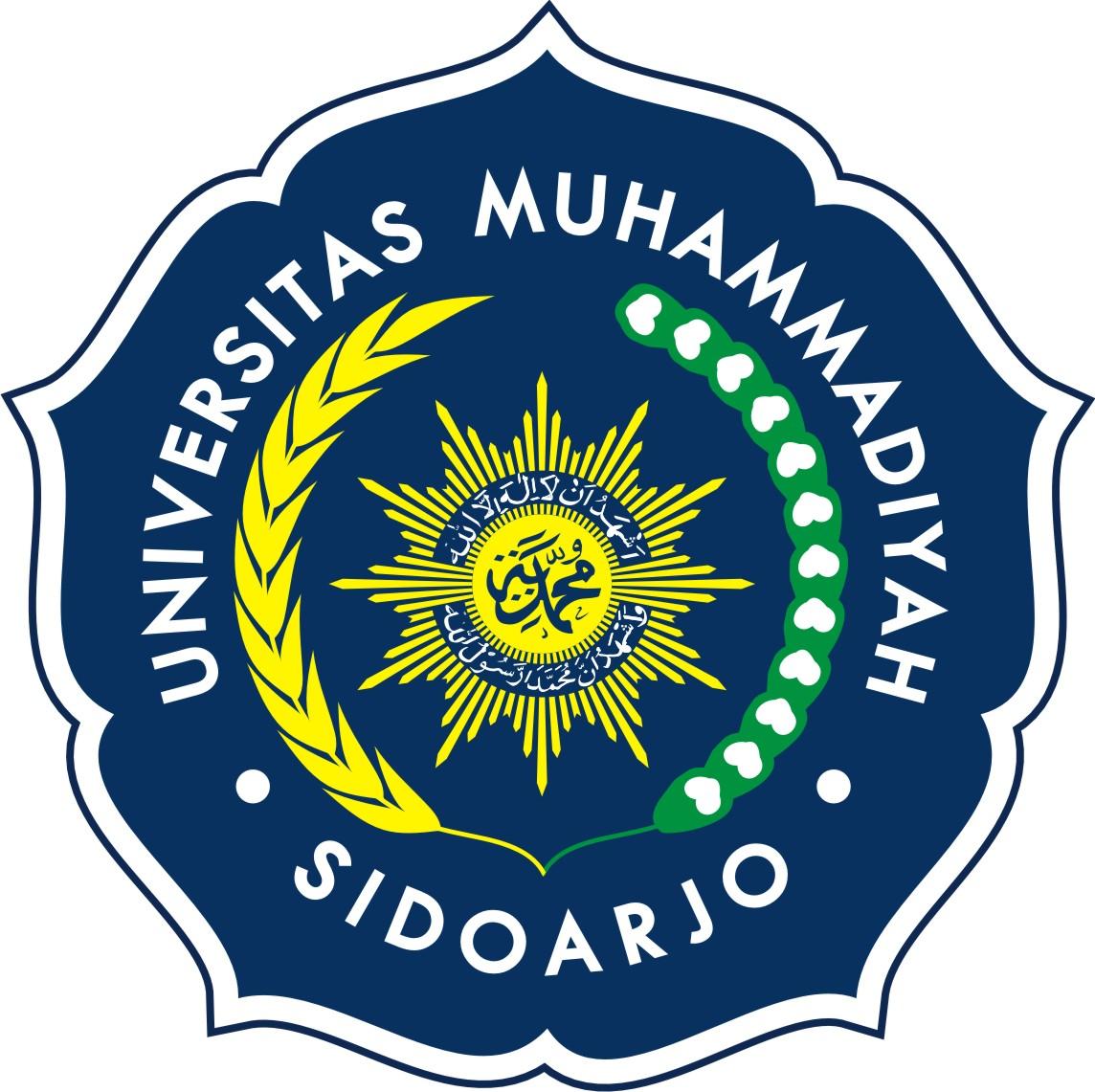 TAHUN AKADEMIK 2021/2022PROGRAM STUDI …………………………………………………………………...FAKULTAS ……………………..UNIVERSITAS MUHAMMADIYAH SIDOARJO[Tuliskan alamat kampus ], Telp (031) 8962733 Fax (031) 8962740                 e-mail: …………..  website : …………………………Catatan:Capaian Pembelajaran Lulusan PRODI (CPL-PRODI) adalah kemampuan yang dimiliki oleh setiap lulusan PRODI yang merupakan internalisasi dari sikap, penguasaan pengetahuan dan ketrampilan sesuai dengan jenjang prodinya yang diperoleh melalui proses pembelajaran.CPL yang dibebankan pada mata kuliah adalah beberapa capaian pembelajaran lulusan program studi (CPL-PRODI) yang digunakan untuk pembentukan/pengembangan sebuah mata kuliah yang terdiri dari aspek sikap, ketrampulan umum, ketrampilan khusus dan pengetahuan.CP Mata kuliah (CPMK) adalah kemampuan yang dijabarkan secara spesifik dari CPL yang dibebankan pada mata kuliah, dan bersifat spesifik terhadap bahan kajian atau materi pembelajaran mata kuliah tersebut.Sub-CP Mata kuliah (Sub-CPMK) adalah kemampuan yang dijabarkan secara spesifik dari CPMK yang dapat diukur atau diamati dan merupakan kemampuan akhir yang direncanakan pada tiap tahap pembelajaran, dan bersifat spesifik terhadap materi pembelajaran mata kuliah tersebut.Materi Pembelajaran adalah rincian atau uraian dari bahan kajian yg dapat disajikan dalam bentuk beberapa pokok dan sub-pokok bahasan.Bentuk pembelajaran: Kuliah, Responsi, Tutorial, Seminar atau yang setara, Praktikum, Praktik Studio, Praktik Bengkel, Praktik Lapangan, Penelitian, Pengabdian Kepada Masyarakat dan/atau bentuk pembelajaran lain yang setara, termasuk 8 BKP MBKMMetode Pembelajaran: Small Group Discussion, Role-Play & Simulation, Discovery Learning, Self-Directed Learning, Cooperative Learning, Collaborative Learning, Contextual Learning, Project Based Learning, dan metode lainnya yg setara.TM=Tatap Muka, PT=Penugasan Terstuktur, BM=Belajar Mandiri.Kriteria Penilaian adalah patokan yang digunakan sebagai ukuran atau tolok ukur ketercapaian pembelajaran dalam penilaian berdasarkan indikator-indikator yang telah ditetapkan. Kriteria penilaian merupakan pedoman bagi penilai agar penilaian konsisten dan tidak bias. Kriteria dapat berupa kuantitatif ataupun kualitatif.Indikator penilaian kemampuan dalam proses maupun hasil belajar mahasiswa adalah pernyataan spesifik dan terukur yang mengidentifikasi kemampuan atau kinerja hasil belajar mahasiswa yang disertai bukti-buktiBentuk penilaian: tes dan non-tes.Bobot penilaian adalah prosentasi penilaian terhadap setiap pencapaian sub-CPMK yang besarnya proposional dengan tingkat kesulitan pencapaian sub-CPMK tsb., dan totalnya 100%.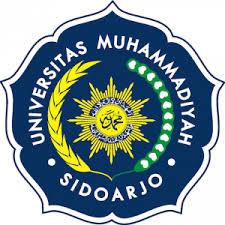 UNIVERSITAS MUHAMMADIYAH SIDOARJOFAKULTAS ILMU KESEHATAN PRODI PENDIDIKAN PROFESI BIDAN (TAHAP AKADEMIK)UNIVERSITAS MUHAMMADIYAH SIDOARJOFAKULTAS ILMU KESEHATAN PRODI PENDIDIKAN PROFESI BIDAN (TAHAP AKADEMIK)UNIVERSITAS MUHAMMADIYAH SIDOARJOFAKULTAS ILMU KESEHATAN PRODI PENDIDIKAN PROFESI BIDAN (TAHAP AKADEMIK)UNIVERSITAS MUHAMMADIYAH SIDOARJOFAKULTAS ILMU KESEHATAN PRODI PENDIDIKAN PROFESI BIDAN (TAHAP AKADEMIK)UNIVERSITAS MUHAMMADIYAH SIDOARJOFAKULTAS ILMU KESEHATAN PRODI PENDIDIKAN PROFESI BIDAN (TAHAP AKADEMIK)UNIVERSITAS MUHAMMADIYAH SIDOARJOFAKULTAS ILMU KESEHATAN PRODI PENDIDIKAN PROFESI BIDAN (TAHAP AKADEMIK)KODE DOKUMEN:RENCANA PEMBELAJARAN SEMESTERRENCANA PEMBELAJARAN SEMESTERRENCANA PEMBELAJARAN SEMESTERRENCANA PEMBELAJARAN SEMESTERRENCANA PEMBELAJARAN SEMESTERRENCANA PEMBELAJARAN SEMESTERRENCANA PEMBELAJARAN SEMESTERRENCANA PEMBELAJARAN SEMESTERMata Kuliah:Genetika dan Biologi ReproduksiKode:BDN19106Rumpun MK:MK Dasar ProfesiBobot (sks):3 (T : 2, P : 1) = 270 menit = 5,4 jamSemester:I (satu)Tgl Penyusunan:20 September 2021Tgl Penyusunan:20 September 2021Tgl Penyusunan:20 September 2021Otorisasi/ PengesahanDosen Pengembang RPS: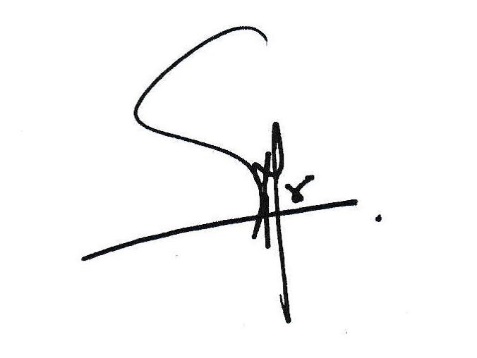 Evi Rinata, S.ST, M.KebDosen Pengembang RPS:Evi Rinata, S.ST, M.KebKoordinator RMK:-Koordinator RMK:-Koordinator RMK:-Ka Prodi:Siti Cholifah, S.ST, M.KebKa Prodi:Siti Cholifah, S.ST, M.KebOtorisasi/ Pengesahan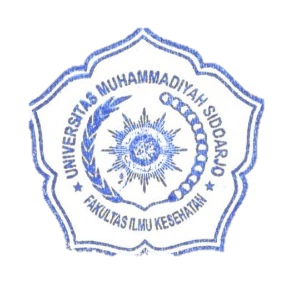 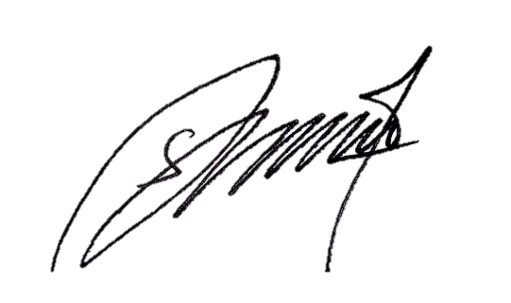 Capaian Pembelajaran (CP)CPL-Prodi (S dan KU sesuai dengan rumusan di lampiran Permenristekdikti No 44 Tahun 2015, P dan KK sesuai dengan hasil rumusan KPT Prodi) yang dibebankan pada Mata KuliahCPL-Prodi (S dan KU sesuai dengan rumusan di lampiran Permenristekdikti No 44 Tahun 2015, P dan KK sesuai dengan hasil rumusan KPT Prodi) yang dibebankan pada Mata KuliahCPL-Prodi (S dan KU sesuai dengan rumusan di lampiran Permenristekdikti No 44 Tahun 2015, P dan KK sesuai dengan hasil rumusan KPT Prodi) yang dibebankan pada Mata KuliahCPL-Prodi (S dan KU sesuai dengan rumusan di lampiran Permenristekdikti No 44 Tahun 2015, P dan KK sesuai dengan hasil rumusan KPT Prodi) yang dibebankan pada Mata KuliahCPL-Prodi (S dan KU sesuai dengan rumusan di lampiran Permenristekdikti No 44 Tahun 2015, P dan KK sesuai dengan hasil rumusan KPT Prodi) yang dibebankan pada Mata KuliahCPL-Prodi (S dan KU sesuai dengan rumusan di lampiran Permenristekdikti No 44 Tahun 2015, P dan KK sesuai dengan hasil rumusan KPT Prodi) yang dibebankan pada Mata KuliahCPL-Prodi (S dan KU sesuai dengan rumusan di lampiran Permenristekdikti No 44 Tahun 2015, P dan KK sesuai dengan hasil rumusan KPT Prodi) yang dibebankan pada Mata KuliahCapaian Pembelajaran (CP)S1Bertakwa kepada Tuhan Yang Maha Esa dan mampu menunjukkan sikap religiusBertakwa kepada Tuhan Yang Maha Esa dan mampu menunjukkan sikap religiusBertakwa kepada Tuhan Yang Maha Esa dan mampu menunjukkan sikap religiusBertakwa kepada Tuhan Yang Maha Esa dan mampu menunjukkan sikap religiusBertakwa kepada Tuhan Yang Maha Esa dan mampu menunjukkan sikap religiusBertakwa kepada Tuhan Yang Maha Esa dan mampu menunjukkan sikap religiusCapaian Pembelajaran (CP)S2Menjunjung tinggi nilai kemanusiaan dalam menjalankan tugas berdasarkan agama, moral dan etika;Menjunjung tinggi nilai kemanusiaan dalam menjalankan tugas berdasarkan agama, moral dan etika;Menjunjung tinggi nilai kemanusiaan dalam menjalankan tugas berdasarkan agama, moral dan etika;Menjunjung tinggi nilai kemanusiaan dalam menjalankan tugas berdasarkan agama, moral dan etika;Menjunjung tinggi nilai kemanusiaan dalam menjalankan tugas berdasarkan agama, moral dan etika;Menjunjung tinggi nilai kemanusiaan dalam menjalankan tugas berdasarkan agama, moral dan etika;Capaian Pembelajaran (CP)S8Menginternalisasi nilai, norma dan etika akademik;Menginternalisasi nilai, norma dan etika akademik;Menginternalisasi nilai, norma dan etika akademik;Menginternalisasi nilai, norma dan etika akademik;Menginternalisasi nilai, norma dan etika akademik;Menginternalisasi nilai, norma dan etika akademik;Capaian Pembelajaran (CP)S12Menginternalisasi nilai-nilai al islam dan kemuhammadiyaan dalam  pelayanan kebidananMenginternalisasi nilai-nilai al islam dan kemuhammadiyaan dalam  pelayanan kebidananMenginternalisasi nilai-nilai al islam dan kemuhammadiyaan dalam  pelayanan kebidananMenginternalisasi nilai-nilai al islam dan kemuhammadiyaan dalam  pelayanan kebidananMenginternalisasi nilai-nilai al islam dan kemuhammadiyaan dalam  pelayanan kebidananMenginternalisasi nilai-nilai al islam dan kemuhammadiyaan dalam  pelayanan kebidananCapaian Pembelajaran (CP)KU1Mampu menerapkan pemikiran logis, kritis, sistematis dan inovatif dalam konteks pengembangan atau implementasi ilmu pengetahuan dan teknologi yang memperhatikan dan menerapkan nilai humaniora sesuai dengan bidang keahliannya.Mampu menerapkan pemikiran logis, kritis, sistematis dan inovatif dalam konteks pengembangan atau implementasi ilmu pengetahuan dan teknologi yang memperhatikan dan menerapkan nilai humaniora sesuai dengan bidang keahliannya.Mampu menerapkan pemikiran logis, kritis, sistematis dan inovatif dalam konteks pengembangan atau implementasi ilmu pengetahuan dan teknologi yang memperhatikan dan menerapkan nilai humaniora sesuai dengan bidang keahliannya.Mampu menerapkan pemikiran logis, kritis, sistematis dan inovatif dalam konteks pengembangan atau implementasi ilmu pengetahuan dan teknologi yang memperhatikan dan menerapkan nilai humaniora sesuai dengan bidang keahliannya.Mampu menerapkan pemikiran logis, kritis, sistematis dan inovatif dalam konteks pengembangan atau implementasi ilmu pengetahuan dan teknologi yang memperhatikan dan menerapkan nilai humaniora sesuai dengan bidang keahliannya.Mampu menerapkan pemikiran logis, kritis, sistematis dan inovatif dalam konteks pengembangan atau implementasi ilmu pengetahuan dan teknologi yang memperhatikan dan menerapkan nilai humaniora sesuai dengan bidang keahliannya.Capaian Pembelajaran (CP)KU2Mampu menunjukkan kinerja mandiri, bermutu dan terukur.Mampu menunjukkan kinerja mandiri, bermutu dan terukur.Mampu menunjukkan kinerja mandiri, bermutu dan terukur.Mampu menunjukkan kinerja mandiri, bermutu dan terukur.Mampu menunjukkan kinerja mandiri, bermutu dan terukur.Mampu menunjukkan kinerja mandiri, bermutu dan terukur.Capaian Pembelajaran (CP)KU3Mampu mengkaji implikasi pengembangan atau implementasi ilmu pengetahuan teknologi yang memperhatikan dan menerapkan nilai humaniora sesuai dengan keahlianya berdasarkan kaidah, tata cara dan etikailmiah dalam rangka menghasilkan solusi, gagasan, desain atau kritik seni, menyusun  deskripsi saintifik hasil kajiannya dalam bentuk skripsi atau laporan tugas akhir dan mengunggahnya dalam laman perguruan tinggi.Mampu mengkaji implikasi pengembangan atau implementasi ilmu pengetahuan teknologi yang memperhatikan dan menerapkan nilai humaniora sesuai dengan keahlianya berdasarkan kaidah, tata cara dan etikailmiah dalam rangka menghasilkan solusi, gagasan, desain atau kritik seni, menyusun  deskripsi saintifik hasil kajiannya dalam bentuk skripsi atau laporan tugas akhir dan mengunggahnya dalam laman perguruan tinggi.Mampu mengkaji implikasi pengembangan atau implementasi ilmu pengetahuan teknologi yang memperhatikan dan menerapkan nilai humaniora sesuai dengan keahlianya berdasarkan kaidah, tata cara dan etikailmiah dalam rangka menghasilkan solusi, gagasan, desain atau kritik seni, menyusun  deskripsi saintifik hasil kajiannya dalam bentuk skripsi atau laporan tugas akhir dan mengunggahnya dalam laman perguruan tinggi.Mampu mengkaji implikasi pengembangan atau implementasi ilmu pengetahuan teknologi yang memperhatikan dan menerapkan nilai humaniora sesuai dengan keahlianya berdasarkan kaidah, tata cara dan etikailmiah dalam rangka menghasilkan solusi, gagasan, desain atau kritik seni, menyusun  deskripsi saintifik hasil kajiannya dalam bentuk skripsi atau laporan tugas akhir dan mengunggahnya dalam laman perguruan tinggi.Mampu mengkaji implikasi pengembangan atau implementasi ilmu pengetahuan teknologi yang memperhatikan dan menerapkan nilai humaniora sesuai dengan keahlianya berdasarkan kaidah, tata cara dan etikailmiah dalam rangka menghasilkan solusi, gagasan, desain atau kritik seni, menyusun  deskripsi saintifik hasil kajiannya dalam bentuk skripsi atau laporan tugas akhir dan mengunggahnya dalam laman perguruan tinggi.Mampu mengkaji implikasi pengembangan atau implementasi ilmu pengetahuan teknologi yang memperhatikan dan menerapkan nilai humaniora sesuai dengan keahlianya berdasarkan kaidah, tata cara dan etikailmiah dalam rangka menghasilkan solusi, gagasan, desain atau kritik seni, menyusun  deskripsi saintifik hasil kajiannya dalam bentuk skripsi atau laporan tugas akhir dan mengunggahnya dalam laman perguruan tinggi.Capaian Pembelajaran (CP)P3Menguasai konsep teoritis ilmu biomedik, biologi reproduksi, dan biologi perkembangan yang terkait dengan siklus  kesehatan  reproduksi perempuan  dan proses asuhan.Menguasai konsep teoritis ilmu biomedik, biologi reproduksi, dan biologi perkembangan yang terkait dengan siklus  kesehatan  reproduksi perempuan  dan proses asuhan.Menguasai konsep teoritis ilmu biomedik, biologi reproduksi, dan biologi perkembangan yang terkait dengan siklus  kesehatan  reproduksi perempuan  dan proses asuhan.Menguasai konsep teoritis ilmu biomedik, biologi reproduksi, dan biologi perkembangan yang terkait dengan siklus  kesehatan  reproduksi perempuan  dan proses asuhan.Menguasai konsep teoritis ilmu biomedik, biologi reproduksi, dan biologi perkembangan yang terkait dengan siklus  kesehatan  reproduksi perempuan  dan proses asuhan.Menguasai konsep teoritis ilmu biomedik, biologi reproduksi, dan biologi perkembangan yang terkait dengan siklus  kesehatan  reproduksi perempuan  dan proses asuhan.Capaian Pembelajaran (CP)KK1Mampu mengaplikasikan keilmuan kebidanan dalam menganalisis masalah dan memberikan petunjuk dalam memilih alternatif pemecahan masalah pada lingkup  praktik  kebidanan meliputi pranikah, pra konsepsi, kehamilan, persalinan, nifas, bayi baru lahir , bayi, anak balita, anak prasekolah, kesehatan  reproduksi (remaja,  perempuan usia subur dan perimenopause) serta pelayanan KBMampu mengaplikasikan keilmuan kebidanan dalam menganalisis masalah dan memberikan petunjuk dalam memilih alternatif pemecahan masalah pada lingkup  praktik  kebidanan meliputi pranikah, pra konsepsi, kehamilan, persalinan, nifas, bayi baru lahir , bayi, anak balita, anak prasekolah, kesehatan  reproduksi (remaja,  perempuan usia subur dan perimenopause) serta pelayanan KBMampu mengaplikasikan keilmuan kebidanan dalam menganalisis masalah dan memberikan petunjuk dalam memilih alternatif pemecahan masalah pada lingkup  praktik  kebidanan meliputi pranikah, pra konsepsi, kehamilan, persalinan, nifas, bayi baru lahir , bayi, anak balita, anak prasekolah, kesehatan  reproduksi (remaja,  perempuan usia subur dan perimenopause) serta pelayanan KBMampu mengaplikasikan keilmuan kebidanan dalam menganalisis masalah dan memberikan petunjuk dalam memilih alternatif pemecahan masalah pada lingkup  praktik  kebidanan meliputi pranikah, pra konsepsi, kehamilan, persalinan, nifas, bayi baru lahir , bayi, anak balita, anak prasekolah, kesehatan  reproduksi (remaja,  perempuan usia subur dan perimenopause) serta pelayanan KBMampu mengaplikasikan keilmuan kebidanan dalam menganalisis masalah dan memberikan petunjuk dalam memilih alternatif pemecahan masalah pada lingkup  praktik  kebidanan meliputi pranikah, pra konsepsi, kehamilan, persalinan, nifas, bayi baru lahir , bayi, anak balita, anak prasekolah, kesehatan  reproduksi (remaja,  perempuan usia subur dan perimenopause) serta pelayanan KBMampu mengaplikasikan keilmuan kebidanan dalam menganalisis masalah dan memberikan petunjuk dalam memilih alternatif pemecahan masalah pada lingkup  praktik  kebidanan meliputi pranikah, pra konsepsi, kehamilan, persalinan, nifas, bayi baru lahir , bayi, anak balita, anak prasekolah, kesehatan  reproduksi (remaja,  perempuan usia subur dan perimenopause) serta pelayanan KBCapaian Pembelajaran (CP)CP-MK (sesuai dengan rumusan kesepakatan di KPT Prodi)CP-MK (sesuai dengan rumusan kesepakatan di KPT Prodi)CP-MK (sesuai dengan rumusan kesepakatan di KPT Prodi)CP-MK (sesuai dengan rumusan kesepakatan di KPT Prodi)CP-MK (sesuai dengan rumusan kesepakatan di KPT Prodi)CP-MK (sesuai dengan rumusan kesepakatan di KPT Prodi)CP-MK (sesuai dengan rumusan kesepakatan di KPT Prodi)Capaian Pembelajaran (CP)CP MK 1Memiliki pengetahuan tentang reproduksi manusia Memiliki pengetahuan tentang reproduksi manusia Memiliki pengetahuan tentang reproduksi manusia Memiliki pengetahuan tentang reproduksi manusia Memiliki pengetahuan tentang reproduksi manusia Memiliki pengetahuan tentang reproduksi manusia Capaian Pembelajaran (CP)CP MK 2Memiliki pengetahuan tentang endokrinologi reproduksi Memiliki pengetahuan tentang endokrinologi reproduksi Memiliki pengetahuan tentang endokrinologi reproduksi Memiliki pengetahuan tentang endokrinologi reproduksi Memiliki pengetahuan tentang endokrinologi reproduksi Memiliki pengetahuan tentang endokrinologi reproduksi Capaian Pembelajaran (CP)CP MK 3Menguasai proses fertilisasi, implantasi, plasentasi, amnionMenguasai proses fertilisasi, implantasi, plasentasi, amnionMenguasai proses fertilisasi, implantasi, plasentasi, amnionMenguasai proses fertilisasi, implantasi, plasentasi, amnionMenguasai proses fertilisasi, implantasi, plasentasi, amnionMenguasai proses fertilisasi, implantasi, plasentasi, amnionCapaian Pembelajaran (CP)CP MK 4Menguasai pertumbuhan dan perkembangan janin (embriologi) serta adaptasi janin ekstra uterineMenguasai pertumbuhan dan perkembangan janin (embriologi) serta adaptasi janin ekstra uterineMenguasai pertumbuhan dan perkembangan janin (embriologi) serta adaptasi janin ekstra uterineMenguasai pertumbuhan dan perkembangan janin (embriologi) serta adaptasi janin ekstra uterineMenguasai pertumbuhan dan perkembangan janin (embriologi) serta adaptasi janin ekstra uterineMenguasai pertumbuhan dan perkembangan janin (embriologi) serta adaptasi janin ekstra uterineCapaian Pembelajaran (CP)CP MK 5Memiliki pengetahuan tentang genetika dan kelainan genetika dalam reproduksiMemiliki pengetahuan tentang genetika dan kelainan genetika dalam reproduksiMemiliki pengetahuan tentang genetika dan kelainan genetika dalam reproduksiMemiliki pengetahuan tentang genetika dan kelainan genetika dalam reproduksiMemiliki pengetahuan tentang genetika dan kelainan genetika dalam reproduksiMemiliki pengetahuan tentang genetika dan kelainan genetika dalam reproduksiCapaian Pembelajaran (CP)CP MK 6Memiliki pengetahuan tentang imunologi reproduksiMemiliki pengetahuan tentang imunologi reproduksiMemiliki pengetahuan tentang imunologi reproduksiMemiliki pengetahuan tentang imunologi reproduksiMemiliki pengetahuan tentang imunologi reproduksiMemiliki pengetahuan tentang imunologi reproduksiCapaian Pembelajaran (CP)CPL  CP MK Sub CP MKCPL  CP MK Sub CP MKCPL  CP MK Sub CP MKCPL  CP MK Sub CP MKCPL  CP MK Sub CP MKCPL  CP MK Sub CP MKCPL  CP MK Sub CP MKCapaian Pembelajaran (CP)Sub CP MK 1Mampu mengidentifikasi Anatomi fisiologi organ reproduksi, perkembangan organ reproduksi manusia (pria dan wanita)dan mengaitkan organ reproduksi dengan proses kehamilan, persalinan, nifas dan sepanjang daur kehidupannya Mampu mengidentifikasi Anatomi fisiologi organ reproduksi, perkembangan organ reproduksi manusia (pria dan wanita)dan mengaitkan organ reproduksi dengan proses kehamilan, persalinan, nifas dan sepanjang daur kehidupannya Mampu mengidentifikasi Anatomi fisiologi organ reproduksi, perkembangan organ reproduksi manusia (pria dan wanita)dan mengaitkan organ reproduksi dengan proses kehamilan, persalinan, nifas dan sepanjang daur kehidupannya Mampu mengidentifikasi Anatomi fisiologi organ reproduksi, perkembangan organ reproduksi manusia (pria dan wanita)dan mengaitkan organ reproduksi dengan proses kehamilan, persalinan, nifas dan sepanjang daur kehidupannya Mampu mengidentifikasi Anatomi fisiologi organ reproduksi, perkembangan organ reproduksi manusia (pria dan wanita)dan mengaitkan organ reproduksi dengan proses kehamilan, persalinan, nifas dan sepanjang daur kehidupannya Mampu mengidentifikasi Anatomi fisiologi organ reproduksi, perkembangan organ reproduksi manusia (pria dan wanita)dan mengaitkan organ reproduksi dengan proses kehamilan, persalinan, nifas dan sepanjang daur kehidupannya Capaian Pembelajaran (CP)Sub CP MK 2Mampu menguraikan  endokrinologi reproduksi, siklus menstruasi, dan mengaitkan hormon dengan proses reproduksi sepanjang daur kehidupan wanitaMampu menguraikan  endokrinologi reproduksi, siklus menstruasi, dan mengaitkan hormon dengan proses reproduksi sepanjang daur kehidupan wanitaMampu menguraikan  endokrinologi reproduksi, siklus menstruasi, dan mengaitkan hormon dengan proses reproduksi sepanjang daur kehidupan wanitaMampu menguraikan  endokrinologi reproduksi, siklus menstruasi, dan mengaitkan hormon dengan proses reproduksi sepanjang daur kehidupan wanitaMampu menguraikan  endokrinologi reproduksi, siklus menstruasi, dan mengaitkan hormon dengan proses reproduksi sepanjang daur kehidupan wanitaMampu menguraikan  endokrinologi reproduksi, siklus menstruasi, dan mengaitkan hormon dengan proses reproduksi sepanjang daur kehidupan wanitaCapaian Pembelajaran (CP)Sub CP MK 3Mampu menerangkan proses kehamilan : ovum, sperma, fertilisasi, implantasi, plasentasi, amnionMampu menerangkan proses kehamilan : ovum, sperma, fertilisasi, implantasi, plasentasi, amnionMampu menerangkan proses kehamilan : ovum, sperma, fertilisasi, implantasi, plasentasi, amnionMampu menerangkan proses kehamilan : ovum, sperma, fertilisasi, implantasi, plasentasi, amnionMampu menerangkan proses kehamilan : ovum, sperma, fertilisasi, implantasi, plasentasi, amnionMampu menerangkan proses kehamilan : ovum, sperma, fertilisasi, implantasi, plasentasi, amnionCapaian Pembelajaran (CP)Sub CP MK 4Mampu menguraikan pertumbuhan dan perkembangan janin : embryogenesis, perkembangan system dan fungsi janin sampai aterm, adaptasi janin ekstra uterineMampu menguraikan pertumbuhan dan perkembangan janin : embryogenesis, perkembangan system dan fungsi janin sampai aterm, adaptasi janin ekstra uterineMampu menguraikan pertumbuhan dan perkembangan janin : embryogenesis, perkembangan system dan fungsi janin sampai aterm, adaptasi janin ekstra uterineMampu menguraikan pertumbuhan dan perkembangan janin : embryogenesis, perkembangan system dan fungsi janin sampai aterm, adaptasi janin ekstra uterineMampu menguraikan pertumbuhan dan perkembangan janin : embryogenesis, perkembangan system dan fungsi janin sampai aterm, adaptasi janin ekstra uterineMampu menguraikan pertumbuhan dan perkembangan janin : embryogenesis, perkembangan system dan fungsi janin sampai aterm, adaptasi janin ekstra uterineCapaian Pembelajaran (CP)Sub CP MK 5Mampu menjelaskan analisis kromosom, sitogenetika, penurunan sifat (Mendelisme), diferensiasi seksual, kelainan genetika Mampu menjelaskan analisis kromosom, sitogenetika, penurunan sifat (Mendelisme), diferensiasi seksual, kelainan genetika Mampu menjelaskan analisis kromosom, sitogenetika, penurunan sifat (Mendelisme), diferensiasi seksual, kelainan genetika Mampu menjelaskan analisis kromosom, sitogenetika, penurunan sifat (Mendelisme), diferensiasi seksual, kelainan genetika Mampu menjelaskan analisis kromosom, sitogenetika, penurunan sifat (Mendelisme), diferensiasi seksual, kelainan genetika Mampu menjelaskan analisis kromosom, sitogenetika, penurunan sifat (Mendelisme), diferensiasi seksual, kelainan genetika Capaian Pembelajaran (CP)Sub CP MK 6 Mampu menjelaskan immunologi reproduksi, anti bodi, antisperma, system imun dalam tubuh manusia, inflamasi, imunoprofilaksisMampu menjelaskan immunologi reproduksi, anti bodi, antisperma, system imun dalam tubuh manusia, inflamasi, imunoprofilaksisMampu menjelaskan immunologi reproduksi, anti bodi, antisperma, system imun dalam tubuh manusia, inflamasi, imunoprofilaksisMampu menjelaskan immunologi reproduksi, anti bodi, antisperma, system imun dalam tubuh manusia, inflamasi, imunoprofilaksisMampu menjelaskan immunologi reproduksi, anti bodi, antisperma, system imun dalam tubuh manusia, inflamasi, imunoprofilaksisMampu menjelaskan immunologi reproduksi, anti bodi, antisperma, system imun dalam tubuh manusia, inflamasi, imunoprofilaksisDeskripsi Singkat MKMata Kuliah ini membahas tentang Genetika dan Biologi Reproduksi dengan pokok bahasan: Perkembangan organ reproduksi manusia (pria dan wanita), fungsi organ reproduksi, endokrin dalam reproduksi, siklus menstruasi, embriologi, pertumbuhan dan perkembangan janin. Adaptasi janin di ekstra uterin, fertilitas dan infertilitas, diferensiasi seksual, imunolgi dan endokrinlogi dalamproses reproduksi manusia dan tumbuh kembang manusia, penurunan sifat, analisa kromoson, pengantar imunologi manusia, sistem imun, konsep antibodi, imunoprofilaksis dan imunitas.Mata Kuliah ini membahas tentang Genetika dan Biologi Reproduksi dengan pokok bahasan: Perkembangan organ reproduksi manusia (pria dan wanita), fungsi organ reproduksi, endokrin dalam reproduksi, siklus menstruasi, embriologi, pertumbuhan dan perkembangan janin. Adaptasi janin di ekstra uterin, fertilitas dan infertilitas, diferensiasi seksual, imunolgi dan endokrinlogi dalamproses reproduksi manusia dan tumbuh kembang manusia, penurunan sifat, analisa kromoson, pengantar imunologi manusia, sistem imun, konsep antibodi, imunoprofilaksis dan imunitas.Mata Kuliah ini membahas tentang Genetika dan Biologi Reproduksi dengan pokok bahasan: Perkembangan organ reproduksi manusia (pria dan wanita), fungsi organ reproduksi, endokrin dalam reproduksi, siklus menstruasi, embriologi, pertumbuhan dan perkembangan janin. Adaptasi janin di ekstra uterin, fertilitas dan infertilitas, diferensiasi seksual, imunolgi dan endokrinlogi dalamproses reproduksi manusia dan tumbuh kembang manusia, penurunan sifat, analisa kromoson, pengantar imunologi manusia, sistem imun, konsep antibodi, imunoprofilaksis dan imunitas.Mata Kuliah ini membahas tentang Genetika dan Biologi Reproduksi dengan pokok bahasan: Perkembangan organ reproduksi manusia (pria dan wanita), fungsi organ reproduksi, endokrin dalam reproduksi, siklus menstruasi, embriologi, pertumbuhan dan perkembangan janin. Adaptasi janin di ekstra uterin, fertilitas dan infertilitas, diferensiasi seksual, imunolgi dan endokrinlogi dalamproses reproduksi manusia dan tumbuh kembang manusia, penurunan sifat, analisa kromoson, pengantar imunologi manusia, sistem imun, konsep antibodi, imunoprofilaksis dan imunitas.Mata Kuliah ini membahas tentang Genetika dan Biologi Reproduksi dengan pokok bahasan: Perkembangan organ reproduksi manusia (pria dan wanita), fungsi organ reproduksi, endokrin dalam reproduksi, siklus menstruasi, embriologi, pertumbuhan dan perkembangan janin. Adaptasi janin di ekstra uterin, fertilitas dan infertilitas, diferensiasi seksual, imunolgi dan endokrinlogi dalamproses reproduksi manusia dan tumbuh kembang manusia, penurunan sifat, analisa kromoson, pengantar imunologi manusia, sistem imun, konsep antibodi, imunoprofilaksis dan imunitas.Mata Kuliah ini membahas tentang Genetika dan Biologi Reproduksi dengan pokok bahasan: Perkembangan organ reproduksi manusia (pria dan wanita), fungsi organ reproduksi, endokrin dalam reproduksi, siklus menstruasi, embriologi, pertumbuhan dan perkembangan janin. Adaptasi janin di ekstra uterin, fertilitas dan infertilitas, diferensiasi seksual, imunolgi dan endokrinlogi dalamproses reproduksi manusia dan tumbuh kembang manusia, penurunan sifat, analisa kromoson, pengantar imunologi manusia, sistem imun, konsep antibodi, imunoprofilaksis dan imunitas.Mata Kuliah ini membahas tentang Genetika dan Biologi Reproduksi dengan pokok bahasan: Perkembangan organ reproduksi manusia (pria dan wanita), fungsi organ reproduksi, endokrin dalam reproduksi, siklus menstruasi, embriologi, pertumbuhan dan perkembangan janin. Adaptasi janin di ekstra uterin, fertilitas dan infertilitas, diferensiasi seksual, imunolgi dan endokrinlogi dalamproses reproduksi manusia dan tumbuh kembang manusia, penurunan sifat, analisa kromoson, pengantar imunologi manusia, sistem imun, konsep antibodi, imunoprofilaksis dan imunitas.Bahan Kajian:Materi PembelajaranReproduksi manusia : Anatomi fisiologi organ reproduksi (genetalia interna, genetalia eksterna, pelvis), perkembangan organ reproduksi manusia (pria dan wanita) dan kaitannya organ reproduksi dengan proses kehamilan, persalinan, nifas dan sepanjang daur kehidupannyaEndokrinologi reproduksi : Siklus menstruasi, kaitan hormon dengan proses reproduksi sepanjang daur kehidupan wanitaProses kehamilan : ovum, sperma, fertilisasi, implantasi, plasentasi, amnionPertumbuhan dan perkembangan janin : embriologi, perkembangan system dan fungsi janin sampai aterm, adaptasi janin ekstra uterine, cacat lahir dan diagnosis prenatalGenetika : analisis kromosom, sitogenetika, penurunan sifat (Mendelisme), diferensiasi seksual, kelainan genetikaImmunologi reproduksi : Pengantar Imunologi, anti bodi, antisperma, imunitas, system imun dalam tubuh manusia, inflamasi, imunoprofilaksis, konsep antigen (Ag) dan antibody (Ab)Reproduksi manusia : Anatomi fisiologi organ reproduksi (genetalia interna, genetalia eksterna, pelvis), perkembangan organ reproduksi manusia (pria dan wanita) dan kaitannya organ reproduksi dengan proses kehamilan, persalinan, nifas dan sepanjang daur kehidupannyaEndokrinologi reproduksi : Siklus menstruasi, kaitan hormon dengan proses reproduksi sepanjang daur kehidupan wanitaProses kehamilan : ovum, sperma, fertilisasi, implantasi, plasentasi, amnionPertumbuhan dan perkembangan janin : embriologi, perkembangan system dan fungsi janin sampai aterm, adaptasi janin ekstra uterine, cacat lahir dan diagnosis prenatalGenetika : analisis kromosom, sitogenetika, penurunan sifat (Mendelisme), diferensiasi seksual, kelainan genetikaImmunologi reproduksi : Pengantar Imunologi, anti bodi, antisperma, imunitas, system imun dalam tubuh manusia, inflamasi, imunoprofilaksis, konsep antigen (Ag) dan antibody (Ab)Reproduksi manusia : Anatomi fisiologi organ reproduksi (genetalia interna, genetalia eksterna, pelvis), perkembangan organ reproduksi manusia (pria dan wanita) dan kaitannya organ reproduksi dengan proses kehamilan, persalinan, nifas dan sepanjang daur kehidupannyaEndokrinologi reproduksi : Siklus menstruasi, kaitan hormon dengan proses reproduksi sepanjang daur kehidupan wanitaProses kehamilan : ovum, sperma, fertilisasi, implantasi, plasentasi, amnionPertumbuhan dan perkembangan janin : embriologi, perkembangan system dan fungsi janin sampai aterm, adaptasi janin ekstra uterine, cacat lahir dan diagnosis prenatalGenetika : analisis kromosom, sitogenetika, penurunan sifat (Mendelisme), diferensiasi seksual, kelainan genetikaImmunologi reproduksi : Pengantar Imunologi, anti bodi, antisperma, imunitas, system imun dalam tubuh manusia, inflamasi, imunoprofilaksis, konsep antigen (Ag) dan antibody (Ab)Reproduksi manusia : Anatomi fisiologi organ reproduksi (genetalia interna, genetalia eksterna, pelvis), perkembangan organ reproduksi manusia (pria dan wanita) dan kaitannya organ reproduksi dengan proses kehamilan, persalinan, nifas dan sepanjang daur kehidupannyaEndokrinologi reproduksi : Siklus menstruasi, kaitan hormon dengan proses reproduksi sepanjang daur kehidupan wanitaProses kehamilan : ovum, sperma, fertilisasi, implantasi, plasentasi, amnionPertumbuhan dan perkembangan janin : embriologi, perkembangan system dan fungsi janin sampai aterm, adaptasi janin ekstra uterine, cacat lahir dan diagnosis prenatalGenetika : analisis kromosom, sitogenetika, penurunan sifat (Mendelisme), diferensiasi seksual, kelainan genetikaImmunologi reproduksi : Pengantar Imunologi, anti bodi, antisperma, imunitas, system imun dalam tubuh manusia, inflamasi, imunoprofilaksis, konsep antigen (Ag) dan antibody (Ab)Reproduksi manusia : Anatomi fisiologi organ reproduksi (genetalia interna, genetalia eksterna, pelvis), perkembangan organ reproduksi manusia (pria dan wanita) dan kaitannya organ reproduksi dengan proses kehamilan, persalinan, nifas dan sepanjang daur kehidupannyaEndokrinologi reproduksi : Siklus menstruasi, kaitan hormon dengan proses reproduksi sepanjang daur kehidupan wanitaProses kehamilan : ovum, sperma, fertilisasi, implantasi, plasentasi, amnionPertumbuhan dan perkembangan janin : embriologi, perkembangan system dan fungsi janin sampai aterm, adaptasi janin ekstra uterine, cacat lahir dan diagnosis prenatalGenetika : analisis kromosom, sitogenetika, penurunan sifat (Mendelisme), diferensiasi seksual, kelainan genetikaImmunologi reproduksi : Pengantar Imunologi, anti bodi, antisperma, imunitas, system imun dalam tubuh manusia, inflamasi, imunoprofilaksis, konsep antigen (Ag) dan antibody (Ab)Reproduksi manusia : Anatomi fisiologi organ reproduksi (genetalia interna, genetalia eksterna, pelvis), perkembangan organ reproduksi manusia (pria dan wanita) dan kaitannya organ reproduksi dengan proses kehamilan, persalinan, nifas dan sepanjang daur kehidupannyaEndokrinologi reproduksi : Siklus menstruasi, kaitan hormon dengan proses reproduksi sepanjang daur kehidupan wanitaProses kehamilan : ovum, sperma, fertilisasi, implantasi, plasentasi, amnionPertumbuhan dan perkembangan janin : embriologi, perkembangan system dan fungsi janin sampai aterm, adaptasi janin ekstra uterine, cacat lahir dan diagnosis prenatalGenetika : analisis kromosom, sitogenetika, penurunan sifat (Mendelisme), diferensiasi seksual, kelainan genetikaImmunologi reproduksi : Pengantar Imunologi, anti bodi, antisperma, imunitas, system imun dalam tubuh manusia, inflamasi, imunoprofilaksis, konsep antigen (Ag) dan antibody (Ab)Reproduksi manusia : Anatomi fisiologi organ reproduksi (genetalia interna, genetalia eksterna, pelvis), perkembangan organ reproduksi manusia (pria dan wanita) dan kaitannya organ reproduksi dengan proses kehamilan, persalinan, nifas dan sepanjang daur kehidupannyaEndokrinologi reproduksi : Siklus menstruasi, kaitan hormon dengan proses reproduksi sepanjang daur kehidupan wanitaProses kehamilan : ovum, sperma, fertilisasi, implantasi, plasentasi, amnionPertumbuhan dan perkembangan janin : embriologi, perkembangan system dan fungsi janin sampai aterm, adaptasi janin ekstra uterine, cacat lahir dan diagnosis prenatalGenetika : analisis kromosom, sitogenetika, penurunan sifat (Mendelisme), diferensiasi seksual, kelainan genetikaImmunologi reproduksi : Pengantar Imunologi, anti bodi, antisperma, imunitas, system imun dalam tubuh manusia, inflamasi, imunoprofilaksis, konsep antigen (Ag) dan antibody (Ab)PustakaUtama:Waugh. A, Grant A. Ross and Wilson Anatomy and Physiology in Health and Illness, 12th Indonesia Edition, by Elly Nurachmah. Elsevier Singapore. 2017Cunningham, Leveno, Broom. Williams Obstetrics 23rd. McGraw Hill. 2010 Baratawidjaja, KG & Rengganis I. Immunologi Dasar Edisi ke-9. Fakultas Kedokteran Universitas Indonesia. Jakarta. 2010Zabriskie, JB. Essential Clinical Immunology. Cambridge University Press 2009. http://sacema.org/uploads/Essential-Clinical-Immunology.pdfSadler, TW. Embriologi Kedokteran Langman Edisi 12. EGC : Jakarta. 2013National Human Genome Research Institute https://www.genome.govUnderstanding genetics ; The New York – Mid - Atlantic Consortium for Geneti  and New born Screening Services http://www.geneticalliance.org/sites/default/files/publicationsarchive/UnderstandingGeneticsNYMA.pdfAnatomy and Physiology of The Female Reproductive System https://opentextbc.ca/anatomyandphysiology/chapter/27-2-anatomy-and-physiology-of-the-female-reproductive-system/#fig-ch28_02_03The Pelvis   https://courses.lumenlearning.com/ap1x94x1/chapter/the-pelvis/The Female Reproductive System. https://basicmedicalkey.com/the-female-reproductive-system-3/ Sara Mendes, Filipa Timóteo-Ferreira, Henrique Almeida, Elisabete Silva, "New Insights into the Process of Placentation and the Role of Oxidative Uterine Microenvironment", Oxidative Medicine and Cellular Longevity, vol. 2019, Article ID 9174521, 18 pages, 2019. https://doi.org/10.1155/2019/9174521Human Placenta Project: How Does the Placenta Form? https://www.nichd.nih.gov/research/supported/HPP/research_funding/human-placenta Rinata, E., & Widowati, H. (2021). Buku Ajar Genetika Dan Biologi Reproduksi. Umsida Press, 1-122. https://doi.org/10.21070/2020/978-623-6833-96-4Widowati, H., & Rinata, E. (2021). Buku Ajar Anatomi. Umsida Press, 1-230. https://doi.org/10.21070/2020/978-623-6833-12-4 Utama:Waugh. A, Grant A. Ross and Wilson Anatomy and Physiology in Health and Illness, 12th Indonesia Edition, by Elly Nurachmah. Elsevier Singapore. 2017Cunningham, Leveno, Broom. Williams Obstetrics 23rd. McGraw Hill. 2010 Baratawidjaja, KG & Rengganis I. Immunologi Dasar Edisi ke-9. Fakultas Kedokteran Universitas Indonesia. Jakarta. 2010Zabriskie, JB. Essential Clinical Immunology. Cambridge University Press 2009. http://sacema.org/uploads/Essential-Clinical-Immunology.pdfSadler, TW. Embriologi Kedokteran Langman Edisi 12. EGC : Jakarta. 2013National Human Genome Research Institute https://www.genome.govUnderstanding genetics ; The New York – Mid - Atlantic Consortium for Geneti  and New born Screening Services http://www.geneticalliance.org/sites/default/files/publicationsarchive/UnderstandingGeneticsNYMA.pdfAnatomy and Physiology of The Female Reproductive System https://opentextbc.ca/anatomyandphysiology/chapter/27-2-anatomy-and-physiology-of-the-female-reproductive-system/#fig-ch28_02_03The Pelvis   https://courses.lumenlearning.com/ap1x94x1/chapter/the-pelvis/The Female Reproductive System. https://basicmedicalkey.com/the-female-reproductive-system-3/ Sara Mendes, Filipa Timóteo-Ferreira, Henrique Almeida, Elisabete Silva, "New Insights into the Process of Placentation and the Role of Oxidative Uterine Microenvironment", Oxidative Medicine and Cellular Longevity, vol. 2019, Article ID 9174521, 18 pages, 2019. https://doi.org/10.1155/2019/9174521Human Placenta Project: How Does the Placenta Form? https://www.nichd.nih.gov/research/supported/HPP/research_funding/human-placenta Rinata, E., & Widowati, H. (2021). Buku Ajar Genetika Dan Biologi Reproduksi. Umsida Press, 1-122. https://doi.org/10.21070/2020/978-623-6833-96-4Widowati, H., & Rinata, E. (2021). Buku Ajar Anatomi. Umsida Press, 1-230. https://doi.org/10.21070/2020/978-623-6833-12-4 Utama:Waugh. A, Grant A. Ross and Wilson Anatomy and Physiology in Health and Illness, 12th Indonesia Edition, by Elly Nurachmah. Elsevier Singapore. 2017Cunningham, Leveno, Broom. Williams Obstetrics 23rd. McGraw Hill. 2010 Baratawidjaja, KG & Rengganis I. Immunologi Dasar Edisi ke-9. Fakultas Kedokteran Universitas Indonesia. Jakarta. 2010Zabriskie, JB. Essential Clinical Immunology. Cambridge University Press 2009. http://sacema.org/uploads/Essential-Clinical-Immunology.pdfSadler, TW. Embriologi Kedokteran Langman Edisi 12. EGC : Jakarta. 2013National Human Genome Research Institute https://www.genome.govUnderstanding genetics ; The New York – Mid - Atlantic Consortium for Geneti  and New born Screening Services http://www.geneticalliance.org/sites/default/files/publicationsarchive/UnderstandingGeneticsNYMA.pdfAnatomy and Physiology of The Female Reproductive System https://opentextbc.ca/anatomyandphysiology/chapter/27-2-anatomy-and-physiology-of-the-female-reproductive-system/#fig-ch28_02_03The Pelvis   https://courses.lumenlearning.com/ap1x94x1/chapter/the-pelvis/The Female Reproductive System. https://basicmedicalkey.com/the-female-reproductive-system-3/ Sara Mendes, Filipa Timóteo-Ferreira, Henrique Almeida, Elisabete Silva, "New Insights into the Process of Placentation and the Role of Oxidative Uterine Microenvironment", Oxidative Medicine and Cellular Longevity, vol. 2019, Article ID 9174521, 18 pages, 2019. https://doi.org/10.1155/2019/9174521Human Placenta Project: How Does the Placenta Form? https://www.nichd.nih.gov/research/supported/HPP/research_funding/human-placenta Rinata, E., & Widowati, H. (2021). Buku Ajar Genetika Dan Biologi Reproduksi. Umsida Press, 1-122. https://doi.org/10.21070/2020/978-623-6833-96-4Widowati, H., & Rinata, E. (2021). Buku Ajar Anatomi. Umsida Press, 1-230. https://doi.org/10.21070/2020/978-623-6833-12-4 Utama:Waugh. A, Grant A. Ross and Wilson Anatomy and Physiology in Health and Illness, 12th Indonesia Edition, by Elly Nurachmah. Elsevier Singapore. 2017Cunningham, Leveno, Broom. Williams Obstetrics 23rd. McGraw Hill. 2010 Baratawidjaja, KG & Rengganis I. Immunologi Dasar Edisi ke-9. Fakultas Kedokteran Universitas Indonesia. Jakarta. 2010Zabriskie, JB. Essential Clinical Immunology. Cambridge University Press 2009. http://sacema.org/uploads/Essential-Clinical-Immunology.pdfSadler, TW. Embriologi Kedokteran Langman Edisi 12. EGC : Jakarta. 2013National Human Genome Research Institute https://www.genome.govUnderstanding genetics ; The New York – Mid - Atlantic Consortium for Geneti  and New born Screening Services http://www.geneticalliance.org/sites/default/files/publicationsarchive/UnderstandingGeneticsNYMA.pdfAnatomy and Physiology of The Female Reproductive System https://opentextbc.ca/anatomyandphysiology/chapter/27-2-anatomy-and-physiology-of-the-female-reproductive-system/#fig-ch28_02_03The Pelvis   https://courses.lumenlearning.com/ap1x94x1/chapter/the-pelvis/The Female Reproductive System. https://basicmedicalkey.com/the-female-reproductive-system-3/ Sara Mendes, Filipa Timóteo-Ferreira, Henrique Almeida, Elisabete Silva, "New Insights into the Process of Placentation and the Role of Oxidative Uterine Microenvironment", Oxidative Medicine and Cellular Longevity, vol. 2019, Article ID 9174521, 18 pages, 2019. https://doi.org/10.1155/2019/9174521Human Placenta Project: How Does the Placenta Form? https://www.nichd.nih.gov/research/supported/HPP/research_funding/human-placenta Rinata, E., & Widowati, H. (2021). Buku Ajar Genetika Dan Biologi Reproduksi. Umsida Press, 1-122. https://doi.org/10.21070/2020/978-623-6833-96-4Widowati, H., & Rinata, E. (2021). Buku Ajar Anatomi. Umsida Press, 1-230. https://doi.org/10.21070/2020/978-623-6833-12-4 Utama:Waugh. A, Grant A. Ross and Wilson Anatomy and Physiology in Health and Illness, 12th Indonesia Edition, by Elly Nurachmah. Elsevier Singapore. 2017Cunningham, Leveno, Broom. Williams Obstetrics 23rd. McGraw Hill. 2010 Baratawidjaja, KG & Rengganis I. Immunologi Dasar Edisi ke-9. Fakultas Kedokteran Universitas Indonesia. Jakarta. 2010Zabriskie, JB. Essential Clinical Immunology. Cambridge University Press 2009. http://sacema.org/uploads/Essential-Clinical-Immunology.pdfSadler, TW. Embriologi Kedokteran Langman Edisi 12. EGC : Jakarta. 2013National Human Genome Research Institute https://www.genome.govUnderstanding genetics ; The New York – Mid - Atlantic Consortium for Geneti  and New born Screening Services http://www.geneticalliance.org/sites/default/files/publicationsarchive/UnderstandingGeneticsNYMA.pdfAnatomy and Physiology of The Female Reproductive System https://opentextbc.ca/anatomyandphysiology/chapter/27-2-anatomy-and-physiology-of-the-female-reproductive-system/#fig-ch28_02_03The Pelvis   https://courses.lumenlearning.com/ap1x94x1/chapter/the-pelvis/The Female Reproductive System. https://basicmedicalkey.com/the-female-reproductive-system-3/ Sara Mendes, Filipa Timóteo-Ferreira, Henrique Almeida, Elisabete Silva, "New Insights into the Process of Placentation and the Role of Oxidative Uterine Microenvironment", Oxidative Medicine and Cellular Longevity, vol. 2019, Article ID 9174521, 18 pages, 2019. https://doi.org/10.1155/2019/9174521Human Placenta Project: How Does the Placenta Form? https://www.nichd.nih.gov/research/supported/HPP/research_funding/human-placenta Rinata, E., & Widowati, H. (2021). Buku Ajar Genetika Dan Biologi Reproduksi. Umsida Press, 1-122. https://doi.org/10.21070/2020/978-623-6833-96-4Widowati, H., & Rinata, E. (2021). Buku Ajar Anatomi. Umsida Press, 1-230. https://doi.org/10.21070/2020/978-623-6833-12-4 Utama:Waugh. A, Grant A. Ross and Wilson Anatomy and Physiology in Health and Illness, 12th Indonesia Edition, by Elly Nurachmah. Elsevier Singapore. 2017Cunningham, Leveno, Broom. Williams Obstetrics 23rd. McGraw Hill. 2010 Baratawidjaja, KG & Rengganis I. Immunologi Dasar Edisi ke-9. Fakultas Kedokteran Universitas Indonesia. Jakarta. 2010Zabriskie, JB. Essential Clinical Immunology. Cambridge University Press 2009. http://sacema.org/uploads/Essential-Clinical-Immunology.pdfSadler, TW. Embriologi Kedokteran Langman Edisi 12. EGC : Jakarta. 2013National Human Genome Research Institute https://www.genome.govUnderstanding genetics ; The New York – Mid - Atlantic Consortium for Geneti  and New born Screening Services http://www.geneticalliance.org/sites/default/files/publicationsarchive/UnderstandingGeneticsNYMA.pdfAnatomy and Physiology of The Female Reproductive System https://opentextbc.ca/anatomyandphysiology/chapter/27-2-anatomy-and-physiology-of-the-female-reproductive-system/#fig-ch28_02_03The Pelvis   https://courses.lumenlearning.com/ap1x94x1/chapter/the-pelvis/The Female Reproductive System. https://basicmedicalkey.com/the-female-reproductive-system-3/ Sara Mendes, Filipa Timóteo-Ferreira, Henrique Almeida, Elisabete Silva, "New Insights into the Process of Placentation and the Role of Oxidative Uterine Microenvironment", Oxidative Medicine and Cellular Longevity, vol. 2019, Article ID 9174521, 18 pages, 2019. https://doi.org/10.1155/2019/9174521Human Placenta Project: How Does the Placenta Form? https://www.nichd.nih.gov/research/supported/HPP/research_funding/human-placenta Rinata, E., & Widowati, H. (2021). Buku Ajar Genetika Dan Biologi Reproduksi. Umsida Press, 1-122. https://doi.org/10.21070/2020/978-623-6833-96-4Widowati, H., & Rinata, E. (2021). Buku Ajar Anatomi. Umsida Press, 1-230. https://doi.org/10.21070/2020/978-623-6833-12-4 Utama:Waugh. A, Grant A. Ross and Wilson Anatomy and Physiology in Health and Illness, 12th Indonesia Edition, by Elly Nurachmah. Elsevier Singapore. 2017Cunningham, Leveno, Broom. Williams Obstetrics 23rd. McGraw Hill. 2010 Baratawidjaja, KG & Rengganis I. Immunologi Dasar Edisi ke-9. Fakultas Kedokteran Universitas Indonesia. Jakarta. 2010Zabriskie, JB. Essential Clinical Immunology. Cambridge University Press 2009. http://sacema.org/uploads/Essential-Clinical-Immunology.pdfSadler, TW. Embriologi Kedokteran Langman Edisi 12. EGC : Jakarta. 2013National Human Genome Research Institute https://www.genome.govUnderstanding genetics ; The New York – Mid - Atlantic Consortium for Geneti  and New born Screening Services http://www.geneticalliance.org/sites/default/files/publicationsarchive/UnderstandingGeneticsNYMA.pdfAnatomy and Physiology of The Female Reproductive System https://opentextbc.ca/anatomyandphysiology/chapter/27-2-anatomy-and-physiology-of-the-female-reproductive-system/#fig-ch28_02_03The Pelvis   https://courses.lumenlearning.com/ap1x94x1/chapter/the-pelvis/The Female Reproductive System. https://basicmedicalkey.com/the-female-reproductive-system-3/ Sara Mendes, Filipa Timóteo-Ferreira, Henrique Almeida, Elisabete Silva, "New Insights into the Process of Placentation and the Role of Oxidative Uterine Microenvironment", Oxidative Medicine and Cellular Longevity, vol. 2019, Article ID 9174521, 18 pages, 2019. https://doi.org/10.1155/2019/9174521Human Placenta Project: How Does the Placenta Form? https://www.nichd.nih.gov/research/supported/HPP/research_funding/human-placenta Rinata, E., & Widowati, H. (2021). Buku Ajar Genetika Dan Biologi Reproduksi. Umsida Press, 1-122. https://doi.org/10.21070/2020/978-623-6833-96-4Widowati, H., & Rinata, E. (2021). Buku Ajar Anatomi. Umsida Press, 1-230. https://doi.org/10.21070/2020/978-623-6833-12-4 PustakaPendukung:A general theory of sexual differentiation ; J Neurosci Res. 2017 Jan 2;95(1-2):291-300  https://www.ncbi.nlm.nih.gov/pubmed/27870435Basic Immune Functions http://www.thieme.com/media/samples/pubid2039893995.pdf The Immunological Basis for Immunization Series. Module 1 : General Immnunology https://apps.who.int/iris/bitstream/handle/10665/58891/WHO_EPI_GEN_93.11_mod1.pdf;jsessionid=AC02A7677137DC7F157020E2D11D3190?sequence=1Female Reproductive Endocrinlogy  https://www.msdmanuals.com/professional/gynecology-and-obstetrics/female-reproductive-endocrinology/female-reproductive-endocrinology Playfair, JHL & Chain, BM. At a Glance Immunology Edisi ke-9. Penerbit Erlangga : Jakarta. 2012Heffner, LJ & Schust DJ. At A Glance Sistem Reproduksi. Penerbit Erlangga : Jakarta. 2008Greenstein, B & Wood, D. At A Glance Sistem Endokrin.  Penerbit Erlangga : Jakarta. 2010The Female Reproductive Tract https://teachmeanatomy.info/pelvis/female-reproductive-tract/Vagina (Embriology-Anatomy-Histology) Dr. Galal Baligh https://www.meduweb.com/vagina-embryology-anatomy-histology/Female Internal Organs https://www.msdmanuals.com/home/women-s-health-issues/biology-of-the-female-reproductive-system/female-internal-genital-organsMale anatomy https://teachmeanatomy.info/pelvis/the-male-reproductive-system/prostate-gland/Prostat gland https://www.britannica.com/science/prostatic-utricleSeminal vesicle https://teachmeanatomy.info/pelvis/the-male-reproductive-system/seminal-vesicles/Bone of The Pelvis https://teachmeanatomy.info/pelvis/bones/Physiological and Anatomical Changes in Childbirth https://clinicalgate.com/physiological-and-anatomical-changes-in-childbirth/Karen Callen, MD. What is Station? https://goldengateobgyn.org/what-is-station/Types of Hormones available at : https://courses.lumenlearning.com/boundless-biology/chapter/types-of-hormones/  Implantation https://embryology.med.unsw.edu.au/embryologyindex.php/Implantation#Implantation_Animation  Timeline human development. Available at : https://embryology.med.unsw.edu.au/embryology/index.php/Timeline_human_developmentEmbryonic Development. Available at : https://embryology.med.unsw.edu.au/embryology/index.php/Embryonic_DevelopmentHuman embryogenesis. Available at : https://www.khanacademy.org/test-prep/mcat/cells/embryology/a/human-embryogenesisCleavage in Animal Development: Definition, Patterns & Regulation. Available at : https://study.com/academy/lesson/cleavage-in-animal-development-definition-patterns-regulation.htmlSteven B. Bleyl 1 and Gary C. Schoenwolf 2 What Is the Timeline of Important Events During Pregnancy that May Be Disrupted by a Teratogenic Exposure? Available at : https://www.birthdefectsresearch.org/primer/Teratogenic-Exposure.aspPendukung:A general theory of sexual differentiation ; J Neurosci Res. 2017 Jan 2;95(1-2):291-300  https://www.ncbi.nlm.nih.gov/pubmed/27870435Basic Immune Functions http://www.thieme.com/media/samples/pubid2039893995.pdf The Immunological Basis for Immunization Series. Module 1 : General Immnunology https://apps.who.int/iris/bitstream/handle/10665/58891/WHO_EPI_GEN_93.11_mod1.pdf;jsessionid=AC02A7677137DC7F157020E2D11D3190?sequence=1Female Reproductive Endocrinlogy  https://www.msdmanuals.com/professional/gynecology-and-obstetrics/female-reproductive-endocrinology/female-reproductive-endocrinology Playfair, JHL & Chain, BM. At a Glance Immunology Edisi ke-9. Penerbit Erlangga : Jakarta. 2012Heffner, LJ & Schust DJ. At A Glance Sistem Reproduksi. Penerbit Erlangga : Jakarta. 2008Greenstein, B & Wood, D. At A Glance Sistem Endokrin.  Penerbit Erlangga : Jakarta. 2010The Female Reproductive Tract https://teachmeanatomy.info/pelvis/female-reproductive-tract/Vagina (Embriology-Anatomy-Histology) Dr. Galal Baligh https://www.meduweb.com/vagina-embryology-anatomy-histology/Female Internal Organs https://www.msdmanuals.com/home/women-s-health-issues/biology-of-the-female-reproductive-system/female-internal-genital-organsMale anatomy https://teachmeanatomy.info/pelvis/the-male-reproductive-system/prostate-gland/Prostat gland https://www.britannica.com/science/prostatic-utricleSeminal vesicle https://teachmeanatomy.info/pelvis/the-male-reproductive-system/seminal-vesicles/Bone of The Pelvis https://teachmeanatomy.info/pelvis/bones/Physiological and Anatomical Changes in Childbirth https://clinicalgate.com/physiological-and-anatomical-changes-in-childbirth/Karen Callen, MD. What is Station? https://goldengateobgyn.org/what-is-station/Types of Hormones available at : https://courses.lumenlearning.com/boundless-biology/chapter/types-of-hormones/  Implantation https://embryology.med.unsw.edu.au/embryologyindex.php/Implantation#Implantation_Animation  Timeline human development. Available at : https://embryology.med.unsw.edu.au/embryology/index.php/Timeline_human_developmentEmbryonic Development. Available at : https://embryology.med.unsw.edu.au/embryology/index.php/Embryonic_DevelopmentHuman embryogenesis. Available at : https://www.khanacademy.org/test-prep/mcat/cells/embryology/a/human-embryogenesisCleavage in Animal Development: Definition, Patterns & Regulation. Available at : https://study.com/academy/lesson/cleavage-in-animal-development-definition-patterns-regulation.htmlSteven B. Bleyl 1 and Gary C. Schoenwolf 2 What Is the Timeline of Important Events During Pregnancy that May Be Disrupted by a Teratogenic Exposure? Available at : https://www.birthdefectsresearch.org/primer/Teratogenic-Exposure.aspPendukung:A general theory of sexual differentiation ; J Neurosci Res. 2017 Jan 2;95(1-2):291-300  https://www.ncbi.nlm.nih.gov/pubmed/27870435Basic Immune Functions http://www.thieme.com/media/samples/pubid2039893995.pdf The Immunological Basis for Immunization Series. Module 1 : General Immnunology https://apps.who.int/iris/bitstream/handle/10665/58891/WHO_EPI_GEN_93.11_mod1.pdf;jsessionid=AC02A7677137DC7F157020E2D11D3190?sequence=1Female Reproductive Endocrinlogy  https://www.msdmanuals.com/professional/gynecology-and-obstetrics/female-reproductive-endocrinology/female-reproductive-endocrinology Playfair, JHL & Chain, BM. At a Glance Immunology Edisi ke-9. Penerbit Erlangga : Jakarta. 2012Heffner, LJ & Schust DJ. At A Glance Sistem Reproduksi. Penerbit Erlangga : Jakarta. 2008Greenstein, B & Wood, D. At A Glance Sistem Endokrin.  Penerbit Erlangga : Jakarta. 2010The Female Reproductive Tract https://teachmeanatomy.info/pelvis/female-reproductive-tract/Vagina (Embriology-Anatomy-Histology) Dr. Galal Baligh https://www.meduweb.com/vagina-embryology-anatomy-histology/Female Internal Organs https://www.msdmanuals.com/home/women-s-health-issues/biology-of-the-female-reproductive-system/female-internal-genital-organsMale anatomy https://teachmeanatomy.info/pelvis/the-male-reproductive-system/prostate-gland/Prostat gland https://www.britannica.com/science/prostatic-utricleSeminal vesicle https://teachmeanatomy.info/pelvis/the-male-reproductive-system/seminal-vesicles/Bone of The Pelvis https://teachmeanatomy.info/pelvis/bones/Physiological and Anatomical Changes in Childbirth https://clinicalgate.com/physiological-and-anatomical-changes-in-childbirth/Karen Callen, MD. What is Station? https://goldengateobgyn.org/what-is-station/Types of Hormones available at : https://courses.lumenlearning.com/boundless-biology/chapter/types-of-hormones/  Implantation https://embryology.med.unsw.edu.au/embryologyindex.php/Implantation#Implantation_Animation  Timeline human development. Available at : https://embryology.med.unsw.edu.au/embryology/index.php/Timeline_human_developmentEmbryonic Development. Available at : https://embryology.med.unsw.edu.au/embryology/index.php/Embryonic_DevelopmentHuman embryogenesis. Available at : https://www.khanacademy.org/test-prep/mcat/cells/embryology/a/human-embryogenesisCleavage in Animal Development: Definition, Patterns & Regulation. Available at : https://study.com/academy/lesson/cleavage-in-animal-development-definition-patterns-regulation.htmlSteven B. Bleyl 1 and Gary C. Schoenwolf 2 What Is the Timeline of Important Events During Pregnancy that May Be Disrupted by a Teratogenic Exposure? Available at : https://www.birthdefectsresearch.org/primer/Teratogenic-Exposure.aspPendukung:A general theory of sexual differentiation ; J Neurosci Res. 2017 Jan 2;95(1-2):291-300  https://www.ncbi.nlm.nih.gov/pubmed/27870435Basic Immune Functions http://www.thieme.com/media/samples/pubid2039893995.pdf The Immunological Basis for Immunization Series. Module 1 : General Immnunology https://apps.who.int/iris/bitstream/handle/10665/58891/WHO_EPI_GEN_93.11_mod1.pdf;jsessionid=AC02A7677137DC7F157020E2D11D3190?sequence=1Female Reproductive Endocrinlogy  https://www.msdmanuals.com/professional/gynecology-and-obstetrics/female-reproductive-endocrinology/female-reproductive-endocrinology Playfair, JHL & Chain, BM. At a Glance Immunology Edisi ke-9. Penerbit Erlangga : Jakarta. 2012Heffner, LJ & Schust DJ. At A Glance Sistem Reproduksi. Penerbit Erlangga : Jakarta. 2008Greenstein, B & Wood, D. At A Glance Sistem Endokrin.  Penerbit Erlangga : Jakarta. 2010The Female Reproductive Tract https://teachmeanatomy.info/pelvis/female-reproductive-tract/Vagina (Embriology-Anatomy-Histology) Dr. Galal Baligh https://www.meduweb.com/vagina-embryology-anatomy-histology/Female Internal Organs https://www.msdmanuals.com/home/women-s-health-issues/biology-of-the-female-reproductive-system/female-internal-genital-organsMale anatomy https://teachmeanatomy.info/pelvis/the-male-reproductive-system/prostate-gland/Prostat gland https://www.britannica.com/science/prostatic-utricleSeminal vesicle https://teachmeanatomy.info/pelvis/the-male-reproductive-system/seminal-vesicles/Bone of The Pelvis https://teachmeanatomy.info/pelvis/bones/Physiological and Anatomical Changes in Childbirth https://clinicalgate.com/physiological-and-anatomical-changes-in-childbirth/Karen Callen, MD. What is Station? https://goldengateobgyn.org/what-is-station/Types of Hormones available at : https://courses.lumenlearning.com/boundless-biology/chapter/types-of-hormones/  Implantation https://embryology.med.unsw.edu.au/embryologyindex.php/Implantation#Implantation_Animation  Timeline human development. Available at : https://embryology.med.unsw.edu.au/embryology/index.php/Timeline_human_developmentEmbryonic Development. Available at : https://embryology.med.unsw.edu.au/embryology/index.php/Embryonic_DevelopmentHuman embryogenesis. Available at : https://www.khanacademy.org/test-prep/mcat/cells/embryology/a/human-embryogenesisCleavage in Animal Development: Definition, Patterns & Regulation. Available at : https://study.com/academy/lesson/cleavage-in-animal-development-definition-patterns-regulation.htmlSteven B. Bleyl 1 and Gary C. Schoenwolf 2 What Is the Timeline of Important Events During Pregnancy that May Be Disrupted by a Teratogenic Exposure? Available at : https://www.birthdefectsresearch.org/primer/Teratogenic-Exposure.aspPendukung:A general theory of sexual differentiation ; J Neurosci Res. 2017 Jan 2;95(1-2):291-300  https://www.ncbi.nlm.nih.gov/pubmed/27870435Basic Immune Functions http://www.thieme.com/media/samples/pubid2039893995.pdf The Immunological Basis for Immunization Series. Module 1 : General Immnunology https://apps.who.int/iris/bitstream/handle/10665/58891/WHO_EPI_GEN_93.11_mod1.pdf;jsessionid=AC02A7677137DC7F157020E2D11D3190?sequence=1Female Reproductive Endocrinlogy  https://www.msdmanuals.com/professional/gynecology-and-obstetrics/female-reproductive-endocrinology/female-reproductive-endocrinology Playfair, JHL & Chain, BM. At a Glance Immunology Edisi ke-9. Penerbit Erlangga : Jakarta. 2012Heffner, LJ & Schust DJ. At A Glance Sistem Reproduksi. Penerbit Erlangga : Jakarta. 2008Greenstein, B & Wood, D. At A Glance Sistem Endokrin.  Penerbit Erlangga : Jakarta. 2010The Female Reproductive Tract https://teachmeanatomy.info/pelvis/female-reproductive-tract/Vagina (Embriology-Anatomy-Histology) Dr. Galal Baligh https://www.meduweb.com/vagina-embryology-anatomy-histology/Female Internal Organs https://www.msdmanuals.com/home/women-s-health-issues/biology-of-the-female-reproductive-system/female-internal-genital-organsMale anatomy https://teachmeanatomy.info/pelvis/the-male-reproductive-system/prostate-gland/Prostat gland https://www.britannica.com/science/prostatic-utricleSeminal vesicle https://teachmeanatomy.info/pelvis/the-male-reproductive-system/seminal-vesicles/Bone of The Pelvis https://teachmeanatomy.info/pelvis/bones/Physiological and Anatomical Changes in Childbirth https://clinicalgate.com/physiological-and-anatomical-changes-in-childbirth/Karen Callen, MD. What is Station? https://goldengateobgyn.org/what-is-station/Types of Hormones available at : https://courses.lumenlearning.com/boundless-biology/chapter/types-of-hormones/  Implantation https://embryology.med.unsw.edu.au/embryologyindex.php/Implantation#Implantation_Animation  Timeline human development. Available at : https://embryology.med.unsw.edu.au/embryology/index.php/Timeline_human_developmentEmbryonic Development. Available at : https://embryology.med.unsw.edu.au/embryology/index.php/Embryonic_DevelopmentHuman embryogenesis. Available at : https://www.khanacademy.org/test-prep/mcat/cells/embryology/a/human-embryogenesisCleavage in Animal Development: Definition, Patterns & Regulation. Available at : https://study.com/academy/lesson/cleavage-in-animal-development-definition-patterns-regulation.htmlSteven B. Bleyl 1 and Gary C. Schoenwolf 2 What Is the Timeline of Important Events During Pregnancy that May Be Disrupted by a Teratogenic Exposure? Available at : https://www.birthdefectsresearch.org/primer/Teratogenic-Exposure.aspPendukung:A general theory of sexual differentiation ; J Neurosci Res. 2017 Jan 2;95(1-2):291-300  https://www.ncbi.nlm.nih.gov/pubmed/27870435Basic Immune Functions http://www.thieme.com/media/samples/pubid2039893995.pdf The Immunological Basis for Immunization Series. Module 1 : General Immnunology https://apps.who.int/iris/bitstream/handle/10665/58891/WHO_EPI_GEN_93.11_mod1.pdf;jsessionid=AC02A7677137DC7F157020E2D11D3190?sequence=1Female Reproductive Endocrinlogy  https://www.msdmanuals.com/professional/gynecology-and-obstetrics/female-reproductive-endocrinology/female-reproductive-endocrinology Playfair, JHL & Chain, BM. At a Glance Immunology Edisi ke-9. Penerbit Erlangga : Jakarta. 2012Heffner, LJ & Schust DJ. At A Glance Sistem Reproduksi. Penerbit Erlangga : Jakarta. 2008Greenstein, B & Wood, D. At A Glance Sistem Endokrin.  Penerbit Erlangga : Jakarta. 2010The Female Reproductive Tract https://teachmeanatomy.info/pelvis/female-reproductive-tract/Vagina (Embriology-Anatomy-Histology) Dr. Galal Baligh https://www.meduweb.com/vagina-embryology-anatomy-histology/Female Internal Organs https://www.msdmanuals.com/home/women-s-health-issues/biology-of-the-female-reproductive-system/female-internal-genital-organsMale anatomy https://teachmeanatomy.info/pelvis/the-male-reproductive-system/prostate-gland/Prostat gland https://www.britannica.com/science/prostatic-utricleSeminal vesicle https://teachmeanatomy.info/pelvis/the-male-reproductive-system/seminal-vesicles/Bone of The Pelvis https://teachmeanatomy.info/pelvis/bones/Physiological and Anatomical Changes in Childbirth https://clinicalgate.com/physiological-and-anatomical-changes-in-childbirth/Karen Callen, MD. What is Station? https://goldengateobgyn.org/what-is-station/Types of Hormones available at : https://courses.lumenlearning.com/boundless-biology/chapter/types-of-hormones/  Implantation https://embryology.med.unsw.edu.au/embryologyindex.php/Implantation#Implantation_Animation  Timeline human development. Available at : https://embryology.med.unsw.edu.au/embryology/index.php/Timeline_human_developmentEmbryonic Development. Available at : https://embryology.med.unsw.edu.au/embryology/index.php/Embryonic_DevelopmentHuman embryogenesis. Available at : https://www.khanacademy.org/test-prep/mcat/cells/embryology/a/human-embryogenesisCleavage in Animal Development: Definition, Patterns & Regulation. Available at : https://study.com/academy/lesson/cleavage-in-animal-development-definition-patterns-regulation.htmlSteven B. Bleyl 1 and Gary C. Schoenwolf 2 What Is the Timeline of Important Events During Pregnancy that May Be Disrupted by a Teratogenic Exposure? Available at : https://www.birthdefectsresearch.org/primer/Teratogenic-Exposure.aspPendukung:A general theory of sexual differentiation ; J Neurosci Res. 2017 Jan 2;95(1-2):291-300  https://www.ncbi.nlm.nih.gov/pubmed/27870435Basic Immune Functions http://www.thieme.com/media/samples/pubid2039893995.pdf The Immunological Basis for Immunization Series. Module 1 : General Immnunology https://apps.who.int/iris/bitstream/handle/10665/58891/WHO_EPI_GEN_93.11_mod1.pdf;jsessionid=AC02A7677137DC7F157020E2D11D3190?sequence=1Female Reproductive Endocrinlogy  https://www.msdmanuals.com/professional/gynecology-and-obstetrics/female-reproductive-endocrinology/female-reproductive-endocrinology Playfair, JHL & Chain, BM. At a Glance Immunology Edisi ke-9. Penerbit Erlangga : Jakarta. 2012Heffner, LJ & Schust DJ. At A Glance Sistem Reproduksi. Penerbit Erlangga : Jakarta. 2008Greenstein, B & Wood, D. At A Glance Sistem Endokrin.  Penerbit Erlangga : Jakarta. 2010The Female Reproductive Tract https://teachmeanatomy.info/pelvis/female-reproductive-tract/Vagina (Embriology-Anatomy-Histology) Dr. Galal Baligh https://www.meduweb.com/vagina-embryology-anatomy-histology/Female Internal Organs https://www.msdmanuals.com/home/women-s-health-issues/biology-of-the-female-reproductive-system/female-internal-genital-organsMale anatomy https://teachmeanatomy.info/pelvis/the-male-reproductive-system/prostate-gland/Prostat gland https://www.britannica.com/science/prostatic-utricleSeminal vesicle https://teachmeanatomy.info/pelvis/the-male-reproductive-system/seminal-vesicles/Bone of The Pelvis https://teachmeanatomy.info/pelvis/bones/Physiological and Anatomical Changes in Childbirth https://clinicalgate.com/physiological-and-anatomical-changes-in-childbirth/Karen Callen, MD. What is Station? https://goldengateobgyn.org/what-is-station/Types of Hormones available at : https://courses.lumenlearning.com/boundless-biology/chapter/types-of-hormones/  Implantation https://embryology.med.unsw.edu.au/embryologyindex.php/Implantation#Implantation_Animation  Timeline human development. Available at : https://embryology.med.unsw.edu.au/embryology/index.php/Timeline_human_developmentEmbryonic Development. Available at : https://embryology.med.unsw.edu.au/embryology/index.php/Embryonic_DevelopmentHuman embryogenesis. Available at : https://www.khanacademy.org/test-prep/mcat/cells/embryology/a/human-embryogenesisCleavage in Animal Development: Definition, Patterns & Regulation. Available at : https://study.com/academy/lesson/cleavage-in-animal-development-definition-patterns-regulation.htmlSteven B. Bleyl 1 and Gary C. Schoenwolf 2 What Is the Timeline of Important Events During Pregnancy that May Be Disrupted by a Teratogenic Exposure? Available at : https://www.birthdefectsresearch.org/primer/Teratogenic-Exposure.aspDosen PengampuEvi Rinata, S.ST, M.KebEvi Rinata, S.ST, M.KebEvi Rinata, S.ST, M.KebEvi Rinata, S.ST, M.KebEvi Rinata, S.ST, M.KebEvi Rinata, S.ST, M.KebEvi Rinata, S.ST, M.KebMata Kuliah Syarat-------Mg ke-Sub-CP-MK (Kemampuan Akhir yang diharapkan)PenilaianPenilaianBentuk Pembelajaran; Metode Pembelajaran; Penugasan Mahasiswa [Estimasi Waktu]Bentuk Pembelajaran; Metode Pembelajaran; Penugasan Mahasiswa [Estimasi Waktu]Bentuk Pembelajaran; Metode Pembelajaran; Penugasan Mahasiswa [Estimasi Waktu]Materi Pembelajaran [Pustaka]Bobot Penilaian (%)Mg ke-Sub-CP-MK (Kemampuan Akhir yang diharapkan)IndikatorKriteria dan BentukRegulerRegulerMBKMMateri Pembelajaran [Pustaka]Bobot Penilaian (%)Mg ke-Sub-CP-MK (Kemampuan Akhir yang diharapkan)IndikatorKriteria dan BentukTatap MukaDaring (Sinkron & Asinkron)MBKMMateri Pembelajaran [Pustaka]Bobot Penilaian (%)1,2,3Mampu mengidentifikasi Anatomi fisiologi organ reproduksi, perkembangan organ reproduksi manusia (pria dan wanita)dan kaitannya organ reproduksi dengan proses kehamilan, persalinan, nifas dan sepanjang daur kehidupannyaKetepatan menunjukkan bagian dan anatomi genetalia interna dan eksterna Ketepatan menjelaskan fisiologi genetalia interna dan eksternaKetepatan menunjukkan bagian anatomi pelvis keras dan lunakKetepatan menjelaskan fisiologi pelvis keras dan lunakKetepatan mengkaitkan antara anatomi fisiologi organ reproduksi wanita dengan proses kehamilan dan reproduksi wanita sepanjang daur kehidupannyaTest : Kebenaran/ketepatan menunjukkan dan menjelaskan anatomi fisiologi organ reproduksi manusiaNon Test : Lab mandiri Logbook praktikumKehadiran dalam kuliah dan lab mandiriPengumpulan logbook tepat waktuPengumpulan tugas tepat waktuPartisipasi dalam perkuliahan, praktikum dan forum diskusi Tatap Muka #1Tatap muka akan dilaksanakan pada pertemuan ke 1: Kamis, 30 September 2021.Agenda: Kontrak Perkuliahan Trigger material Lecturing / penguatan penjelasan materi Anatomi fisiologi organ reproduksi wanita (genetalia interna & eksterna)Praktikum kelompok. Dibagi 5 kelompok @ 5 mhsReview & refleksi sesama temanPraktikum mandiriTatap Muka #2Tatap muka akan dilaksanakan pada pertemuan ke 2 : Kamis, 7 Oktober 2021.Agenda: Lecturing / penguatan penjelasan materi Anatomi fisiologi organ reproduksi pria (genetalia interna & eksterna)Praktikum kelompok. Dibagi 5 kelompok @ 5 mhsReview & refleksi sesama temanPraktikum mandiriTatap Muka #3Tatap muka akan dilaksanakan pada pertemuan ke 2 : Kamis, 14 Oktober 2021.Agenda: Lecturing / penguatan penjelasan materi Anatomi fisiologi organ reproduksi PelvisPraktikum kelompok. Dibagi 5 kelompok @ 5 mhsReview & refleksi sesama temanPraktikum mandirie-Learning : http://elearning.umsida.ac.idForum Diskusi Daring #1Forum Diskusi tentang anatomi fisiologi organ reproduksi Penugasan Daring #3Pilihlah satu organ reproduksi yang paling Anda kuasai, bisa anatomi genetalia pria/wanita/ pelvis. Tugas : Buat penjelasan Anda sejelas mungkin tentang materi yang sudah Anda pilih tsbTuangkan penjelasan Anda dengan menggunakan media yang Anda kuasai. Boleh menggunakan video informasi pendek,   BKP Pertukaran Mahasiswa Anatomi fisiologi organ reproduksi pria dan wanitaGenetalia WanitaGenetalia internaGenetalia eksternaGenetalia PriaGenetalia internaGenetalia eksternaPelvis / panggulBagian kerasBagian lunak/diafragma10%8Ujian Tengah Semester (UTS) : Melakukan validasi hasil penilaian, evaluasi kinerja dosen dan perbaikan proses pembelajaran berikutnya (18 November 2021)Ujian Tengah Semester (UTS) : Melakukan validasi hasil penilaian, evaluasi kinerja dosen dan perbaikan proses pembelajaran berikutnya (18 November 2021)Ujian Tengah Semester (UTS) : Melakukan validasi hasil penilaian, evaluasi kinerja dosen dan perbaikan proses pembelajaran berikutnya (18 November 2021)Ujian Tengah Semester (UTS) : Melakukan validasi hasil penilaian, evaluasi kinerja dosen dan perbaikan proses pembelajaran berikutnya (18 November 2021)Ujian Tengah Semester (UTS) : Melakukan validasi hasil penilaian, evaluasi kinerja dosen dan perbaikan proses pembelajaran berikutnya (18 November 2021)Ujian Tengah Semester (UTS) : Melakukan validasi hasil penilaian, evaluasi kinerja dosen dan perbaikan proses pembelajaran berikutnya (18 November 2021)Ujian Tengah Semester (UTS) : Melakukan validasi hasil penilaian, evaluasi kinerja dosen dan perbaikan proses pembelajaran berikutnya (18 November 2021)Ujian Tengah Semester (UTS) : Melakukan validasi hasil penilaian, evaluasi kinerja dosen dan perbaikan proses pembelajaran berikutnya (18 November 2021)16Ujian Akhir Semester (UAS) : Melakukan validasi penilaian akhir, menentukan kelulusan mahasiswa, evaluasi kinerja dosen (13 Januari 2022)Ujian Akhir Semester (UAS) : Melakukan validasi penilaian akhir, menentukan kelulusan mahasiswa, evaluasi kinerja dosen (13 Januari 2022)Ujian Akhir Semester (UAS) : Melakukan validasi penilaian akhir, menentukan kelulusan mahasiswa, evaluasi kinerja dosen (13 Januari 2022)Ujian Akhir Semester (UAS) : Melakukan validasi penilaian akhir, menentukan kelulusan mahasiswa, evaluasi kinerja dosen (13 Januari 2022)Ujian Akhir Semester (UAS) : Melakukan validasi penilaian akhir, menentukan kelulusan mahasiswa, evaluasi kinerja dosen (13 Januari 2022)Ujian Akhir Semester (UAS) : Melakukan validasi penilaian akhir, menentukan kelulusan mahasiswa, evaluasi kinerja dosen (13 Januari 2022)Ujian Akhir Semester (UAS) : Melakukan validasi penilaian akhir, menentukan kelulusan mahasiswa, evaluasi kinerja dosen (13 Januari 2022)100%